REPUBLIC OF KENYATHE LAND REGISTRATION ACTTHE LAND REGISTRATION (GENERAL) REGULATIONS, 2017IN CONSIDERATION of ……………………….from the Donee to the Donor (receipt whereof is hereby acknowledged by the Donor) the Donor HEREBY APPOINT(S) the Donee to be the attorney of the Donor and generally in relation to the Donor’s interest in the above-mentioned Title to do anything and everything that the Donor could do, and for the Donor and in the name of the Donor to execute all such instruments and to do all such acts, matters and things as may be necessary or expedient for carrying out the powers hereby given.The power granted herein is irrevocable.SIGNED as a Deed by the Donor on …………………………20……EXECUTIONIN WITNESS WHEREOF this power of Attorney has been duly executed this........................…. day of……………………..20…………….SIGNED and SEALED by the Donor in the presence of:-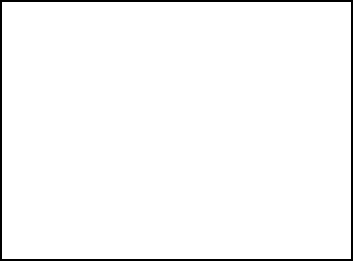 Passport size ColouredPhotographCertificate of VerificationI CERTIFY that the above-named ………………………………….. appeared before meon  the……………  day  of  ……..……………20……  and  being  known  to  me/beingidentified by*……………………………… of ………………………… acknowledge theabove signatures or marks to be his/hers/theirs and that he/she/they had freely and voluntarily executed this instrument and understood its contents.………………………………………..Signature and Designation ofPerson Certifying**SIGNED and SEALED by the Donee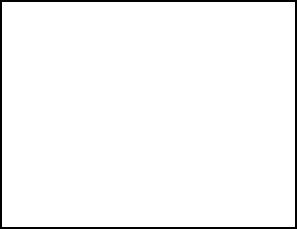 in	the	presence	ofPassport sizeColouredPhotographID/Passport No……………..PIN No………………………..Signature and seal………………ADVOCATECertificate of VerificationI CERTIFY that the above-named ………………………………….. appeared before meon the ………………….…….. day of ……..… 20… and being known to me/beingidentified  by*…………………………..  of  …………………………  acknowledge  theabove signatures or marks to be his/hers/theirs and that he/she/they had freely and voluntarily executed this instrument and understood its contents.………………………………………Signature and Designation ofPerson Certifying**REGISTERED in the Register of Powers of Attorney as No......................... this ………………day of ………………..........................……..…20………SIGNED:LAND REGISTRARSeal………………………………………………….Name:…………………...………… Registrar’s Stamp / No………………..Signature: …………………………………………..Drawn By:Notesindicate: Name; I.D/Passport No./PIN. If corporate body provide Registration details.Form LRA-7(r. 19)Date ReceivedPresentation BookPresentation BookOfficial  Fees Paid  Receipt No.   …………………Official  Fees Paid  Receipt No.   …………………No………………….  Kshs.No………………….  Kshs.No………………….  Kshs.…………...…………...IRREVOCABLE POWER OF ATTORNEYIRREVOCABLE POWER OF ATTORNEYIRREVOCABLE POWER OF ATTORNEYTITLE NUMBER:…………………………………TITLE NUMBER:…………………………………TITLE NUMBER:…………………………………Date of InstrumentDate of InstrumentRegistered*Proprietor/DonorThe Donee:Name: ………………………………………..Name: ………………………………………..Registration No.( if applicable) …………….Registration No.( if applicable) …………….Postal Address: ……………………………...Postal Address: ……………………………...Address for Service: ………………………...Address for Service: ………………………...Tel. No: ………………………………………Tel. No: ………………………………………Email address: ………………………………Email address: ………………………………ConsiderationID/Passport No……………..ADVOCATEPIN No………………………..Signature and seal………………